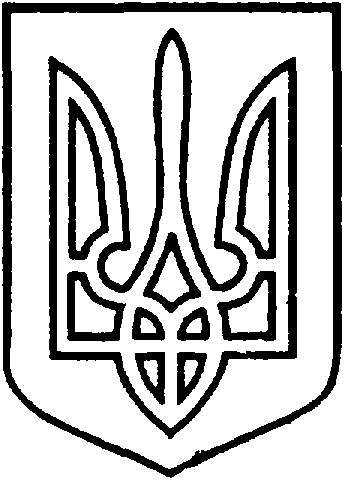 СЄВЄРОДОНЕЦЬКА МІСЬКА ВІЙСЬКОВО-ЦИВІЛЬНА АДМІНІСТРАЦІЯ  СЄВЄРОДОНЕЦЬКОГО РАЙОНУ  ЛУГАНСЬКОЇ  ОБЛАСТІРОЗПОРЯДЖЕННЯкерівника Сєвєродонецької міської  військово-цивільної адміністрації09 грудня  2021  року                                                              № 2548     Про включення до переліку першого типу об'єктів нерухомого майнаКеруючись частиною першою ст. 1, частиною дванадцятою ст. 3, пунктом 12 частини першої ст. 4, пунктом 8 частини третьої ст. 6 Закону України «Про військово-цивільні адміністрації», Законом України «Про місцеве самоврядування в Україні», Законом України «Про оренду державного та комунального майна», постановою Кабінету Міністрів України «Деякі питання оренди державного та комунального майна» від 03.06.2020      № 483, враховуючи звернення Відділу культури Сєвєродонецької міської військово-цивільної адміністрації від 15.11.2021 № 374, КП «Житлосервіс «Світанок» від 15.11.2021 № 6172 щодо включення об’єктів нерухомого майна до переліку 1 типу з метою передачі в оренду на аукціоні, зобовʼязую:Включити в перелік першого типу наступні об’єкти нерухомого майна Сєвєродонецької міської територіальної громади, що підлягають передачі в оренду на аукціоні: 2.	 Дане розпорядження підлягає оприлюдненню.3.	Контроль за виконанням цього розпорядження покласти на                    першого заступника керівника Сєвєродонецької міської військово-цивільної адміністрації Ігоря РОБОЧОГО.Керівник Сєвєродонецької міськоївійськово-цивільної адміністрації  		 	Олександр СТРЮК №з/пНаймену-вання обєктуІнв. №Адреса розташуванняХарактеристикаПло-ща кв.мЦільове використання                  Балансоутримувач – Відділу культури Сєвєродонецької міської військово-цивільної адміністрації                    Балансоутримувач – Відділу культури Сєвєродонецької міської військово-цивільної адміністрації                    Балансоутримувач – Відділу культури Сєвєродонецької міської військово-цивільної адміністрації                    Балансоутримувач – Відділу культури Сєвєродонецької міської військово-цивільної адміністрації                    Балансоутримувач – Відділу культури Сєвєродонецької міської військово-цивільної адміністрації                    Балансоутримувач – Відділу культури Сєвєродонецької міської військово-цивільної адміністрації                    Балансоутримувач – Відділу культури Сєвєродонецької міської військово-цивільної адміністрації                    Балансоутримувач – Відділу культури Сєвєродонецької міської військово-цивільної адміністрації  1Частина даху будівлі сільського клубу  10131010Луганська обл, Сєвєродонецький район, с. Нова Астрахань, вул. Центральна, буд.53Частина даху будівлі сільського клубу    15,0Майно може бути використане Орендарем за будь-яким цільовим призначенням на розсуд Орендаря  відповідно до п. 29 Порядку, що затверджений Постановою КМУ від 03.06.2020 № 483, як таке, що не використову-ється у діяльності закладу протягом більш як три роки                                                Балансоутримувач –  КП «Житлосервіс «Світанок»                                                Балансоутримувач –  КП «Житлосервіс «Світанок»                                                Балансоутримувач –  КП «Житлосервіс «Світанок»                                                Балансоутримувач –  КП «Житлосервіс «Світанок»                                                Балансоутримувач –  КП «Житлосервіс «Світанок»                                                Балансоутримувач –  КП «Житлосервіс «Світанок»                                                Балансоутримувач –  КП «Житлосервіс «Світанок»2Нежитловеприміщення  10110199/1Луганська обл.,м. Сєвєродонецьк, вул. Гагаріна,72Нежитлове вбудоване приміщення, розташоване на 1 поверсі 5-поверхового житлового будинку. Вхід у приміщення окремий зі сторони вулиці Гагаріна. Інженерне оснащення-електрика4,2На розсуд орендаря3Нежитловеприміщення  10310200/1Луганська обл.,м. Сєвєродонецьк, пр. Гвардійський,8Нежитлове вбудоване приміщення, розташоване в прохідному під’їзді 5-поверхового житлового будинку. Вхід у приміщення окремий зі сторони проспекту Гвардійський. Інженерне оснащення- електрика.2,3На розсуд орендаря4Нежитловеприміщення  10330017/1Луганська обл.,м. Сєвєродонецьк, пр. Гвардійський,40Нежитлове вбудоване приміщення, розташоване в підвалі 10-поверхового житлового будинку. Вхід у приміщення окремий, з торця будинку. Інженерне оснащення- електрика.32,6На розсуд орендаря5Нежитловеприміщення  10310159/1Луганська обл.,м. Сєвєродонецьк, пр. Гвардійський,63Нежитлове вбудоване приміщення, розташоване на 1 поверсі 9-поверхового житлового будинку. Вхід у приміщення окремий зі сторони проспекту Гвардійський. Інженерне оснащення- електрика.5,7На розсуд орендаря6Нежитловеприміщення  10310043/1Луганська обл.,м. Сєвєродонецьк, вул. Курчатова, 17Нежитлове вбудоване приміщення, розташоване в підвалі 9-поверхового житлового будинку. Вхід у приміщення – зі зворотнього фасаду будинку. Інженерне оснащення- електрика.55,0На розсуд орендаря7Нежитловеприміщення  10330033/1Луганська обл.,м. Сєвєродонецьк, вул. Курчатова, 29Нежитлове приміщення, що займає частину прохідного під’їзду 9-поверхового житлового будинку. Вхід у приміщення - зі сторони вул. Курчатова. Інженерне оснащення- електрика.11,1На розсуд орендаря8Нежитловеприміщення  10310038/1Луганська обл.,м. Сєвєродонецьк, вул. Маяковського, 25Нежитлове вбудоване приміщення, розташоване на 1 поверсі 5-поверхового житлового будинку. Вхід у приміщення здійснюється через під’їзд. Інженерне оснащення- електрика.7,3На розсуд орендаря10Нежитловеприміщення  та частина даху12828/1Луганська обл.,м. Сєвєродонецьк, вул. Гоголя,3Нежитлове приміщення площею 7,7 кв.м, розташоване на 5 поверсі 5-поверхового житлового будинку (гуртожитку) та частина даху площею 12,3 кв.м  5-поверхового житлового будинку (гуртожитку). Інженерне оснащення- електрика.20,0На розсуд орендаря